Jaybee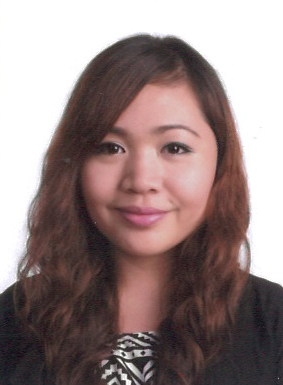 Jaybee.238583@2freemail.com 	 CARREER OBJECTIVE:To secure a position where my existing skills in the field of Customer Service/ Administration/ Sales/ Health Care can be utilized by a progressive company. PROFILE I am a professionally Registered Nurse in the Philippines with experience in hospitals, administration, health care, customer services and sales.I am competent, self motivated, enthusiastic and pro-active. I can work under pressure with high degree of commitment to achieve over-all business goal. EDUCATION  / CARREER HIGHLIGHTS University of Santo Tomas, Manila, PhilippinesBachelor of Science in NursingRanked No. 83 out of 467 nursing graduatesConsistent Honor StudentActive officer & member of Academic & Co-curricular OrganizationsPROFESSIONAL BACKGROUND :December 24, 2013 – presentGrand Stores LLC, DubaiLinen, Household and Dinnerware DepartmentOffice Assistant (Department Coordinator)Performs administrative duties and functions for the department.Coordinates between showrooms and management.Responsible for making Reports, Price Updates, Promotions, Incentives, Transfer requests, Stock Management and Purchase Orders.All other duties as assigned.Using Oracle as main system software.Knowledge with Microsoft: Excel, Outlook, Word and PowerPointJuly 5 , 2012 – November 2013Luxasia Pte Ltd (Anna Sui) SingaporeBeauty Advisor (Customer Service/ Retail/ Administration)Performed duties of Counter-in-Charge. Assigned to the brand’s top counter.Performed duties of a Customer Advocate through handling client’s enquiries, concerns, complaints and feedbacks.Assessed the needs of the customers and make appropriate recommendations that will suit their needs by making personalized consultation and demonstration.Established rapport with customers and build a strong client database.Met the Sales Target set upon by the company and ensure that deadlines are met for the paperwork.Ensured the total well-being of the counter by maintaining a healthy stock hold through performing ordering, returning and counting of stocks. Used SAP as main system software.August 29, 2011 – March 2, 2012Affiliated Computer Services, Inc. ,A Xerox Company, Pasay City, PhilippinesCustomer Care Assistant (Delta Airlines- Employee Service Center)Worked as a Customer Care Assistant (Call Centre) for Delta Employee Service Center for Delta Airlines.Responded to telephone inquiries and complaints using standard scripts and procedures. Gathered information, researches/resolves inquiries and logs customer calls. Communicated appropriate options for resolution in a timely manner.Informed customers about services available and assesses customer needs.Provided functional guidance, training and assistance to lower level staff.Provided assistance, training and troubleshooting support to lower level staff.Scheduled work to ensure accurate phone coverage; monitored priority of calls and shifts escalated calls to assure resolution to problems.Prepared standard reports to track workload, responds time and quality of input.Assisted in planning and implementing department goals and madeing department goals and makeson/  recommendations to management to improve efficiency and effectiveness.All other duties as assigned.MEDICAL BACKGROUND:September 20- December 24, 2010 University of Santo Tomas Hospital (Manila, Philippines)800 bed capacityMedical-Surgical Ward- Practical NurseProvided holistic care by considering the physical, psychological, social and spiritual needs of the patients.Carried out Medical orders and Nursing Interventions efficiently.Made the necessary documentations and endorsed accordingly to the receiving shift.Assured that stocks and materials in the ward are complete and checked all equipment on a regular basis, making certain that they are in good working order.March 2- September 2, 2009General Trias Maternity and Pediatric Hospital  (Cavite, Philippines)Operating Theatre- Staff NursePerformed duties of an Operating Room nurse (Scrub Nurse/ Circulating Nurse), Delivery Room Nurse and Recovery Room Nurse and provided post-operative health teaching to clients and family members.Assisted in the procedures, deliveries and operations as a Scrub Nurse/ Circulating Nurse and carried out medical orders.Responsible for general management of the Operating room and maintenance of medical recordsNovember 16- November 20, 2009Hospicio de San Jose (Manila, Philippines)Elderly Female Section- Practical NurseProvided holistic care to elderly female patients.Assisted the patients in their activities of daily living, recreational activities and their medication and therapy.PERSONAL DATA :Nationality 	: Filipino Birth Date	: October 21, 1987CIVIL STATUS	: Single Languages	: English & Filipino I hereby certify that all information stated here are true and correct.